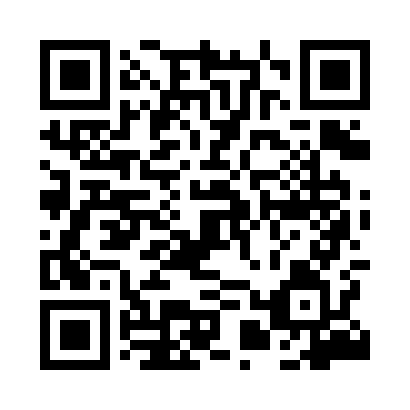 Prayer times for Demity, PolandWed 1 May 2024 - Fri 31 May 2024High Latitude Method: Angle Based RulePrayer Calculation Method: Muslim World LeagueAsar Calculation Method: HanafiPrayer times provided by https://www.salahtimes.comDateDayFajrSunriseDhuhrAsrMaghribIsha1Wed2:235:0212:375:488:1410:432Thu2:225:0012:375:498:1510:443Fri2:224:5812:375:508:1710:454Sat2:214:5612:375:518:1910:455Sun2:204:5412:375:528:2110:466Mon2:194:5212:375:538:2310:477Tue2:184:5012:375:548:2510:488Wed2:174:4812:375:558:2610:489Thu2:174:4612:375:568:2810:4910Fri2:164:4412:375:578:3010:5011Sat2:154:4212:375:588:3210:5112Sun2:144:4012:365:598:3310:5113Mon2:144:3912:366:008:3510:5214Tue2:134:3712:366:018:3710:5315Wed2:124:3512:366:028:3910:5416Thu2:124:3412:376:038:4010:5417Fri2:114:3212:376:048:4210:5518Sat2:104:3012:376:058:4410:5619Sun2:104:2912:376:068:4510:5720Mon2:094:2712:376:078:4710:5721Tue2:094:2612:376:088:4810:5822Wed2:084:2412:376:098:5010:5923Thu2:084:2312:376:108:5210:5924Fri2:074:2212:376:118:5311:0025Sat2:074:2012:376:128:5511:0126Sun2:064:1912:376:128:5611:0227Mon2:064:1812:376:138:5711:0228Tue2:054:1712:376:148:5911:0329Wed2:054:1612:386:159:0011:0430Thu2:054:1512:386:169:0111:0431Fri2:044:1412:386:169:0311:05